БОЙОРОК                                                                     РАСПОРЯЖЕНИЕ«01» ноябрь 2019 й.                   №  62                    «01»  ноября 2019 г.О проведении квалификационного экзамена	В соответствии с Законами  Республики Башкортостан от 16.07.2007 года  № 453-з  «О муниципальной службе в Республике Башкортостан», от  28.05.2009 года  № 129-з  «О порядке  присвоения и сохранения классных чинов муниципальных служащих в Республике Башкортостан» (в ред. от 04.03.2014 № 63-з) в целях определения  профессионального  уровня  муниципальных служащих в соответствии с требованиями должностных инструкций муниципальных служащих  и рассмотрения вопроса о присвоении   первых классных  чинов:Провести   01 ноября  2019 года в 15.00 часов   квалификационный экзамен, согласно  графика  списка муниципальных служащих, подлежащих  к сдаче квалификационного экзамена.Оценить уровень знаний муниципальных служащих, их профессиональную подготовку, соответствие квалификационным требованиям  методом, индивидуального  собеседования  по вопросам,  связанным с выполнением должностных обязанностей по замещаемой должности муниципальной службы.Создать аттестационную комиссию в составе 4 человек:- председатель комиссии Юмагузин Виль Фанисович- глава СП Казанский сельсовет;- секретарь комиссии Гарифуллина Гульдар Минзакировна – управляющий делами;- Ермалаева Любовь Николаевна – депутат избирательного округа №4;4.Швайко Галина Александровна – Заведующий СДК с.Казанка.5.Контроль за исполнением данного распоряжения оставляю за собой.Глава сельского поселения                                       В.Ф.ЮмагузинӘЛШӘЙ РАЙОНЫМУНИЦИПАЛЬ РАЙОНЫНЫҢКАЗАНКА АУЫЛ СОВЕТЫАУЫЛ БИЛӘМӘҺЕХАКИМИЭТЕБАШКОРТОСТАН РЕСПУБЛИКАҺЫ             Узяк урамы, 60 а, Казанка ауылы,  Әлшәй районы,Башкортостан Республикаһы, 452111, телефон/факс  8(34754)3-73-12e-mail: kaz_alsh@mail.ruhttp:/kazan.spalshey.ru                                             ИНН 0202001303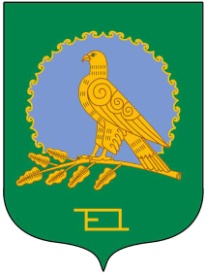 АДМИНИСТРАЦИЯ СЕЛЬСКОГОПОСЕЛЕНИЯКАЗАНСКИЙ СЕЛЬСОВЕТМУНИЦИПАЛЬНОГО РАЙОНААЛЬШЕЕВСКИЙ РАЙОНРЕСПУБЛИКИ БАШКОРТОСТАН              ул.Центральная, 60 а, село КазанкаАльшеевский район,Республика Башкортостан, 452111телефон/факс  8(34754)3-73-12e-mail: kaz_alsh@mail.ruhttp://kazan.spalshey.ru                  ОГРН 1020201728030